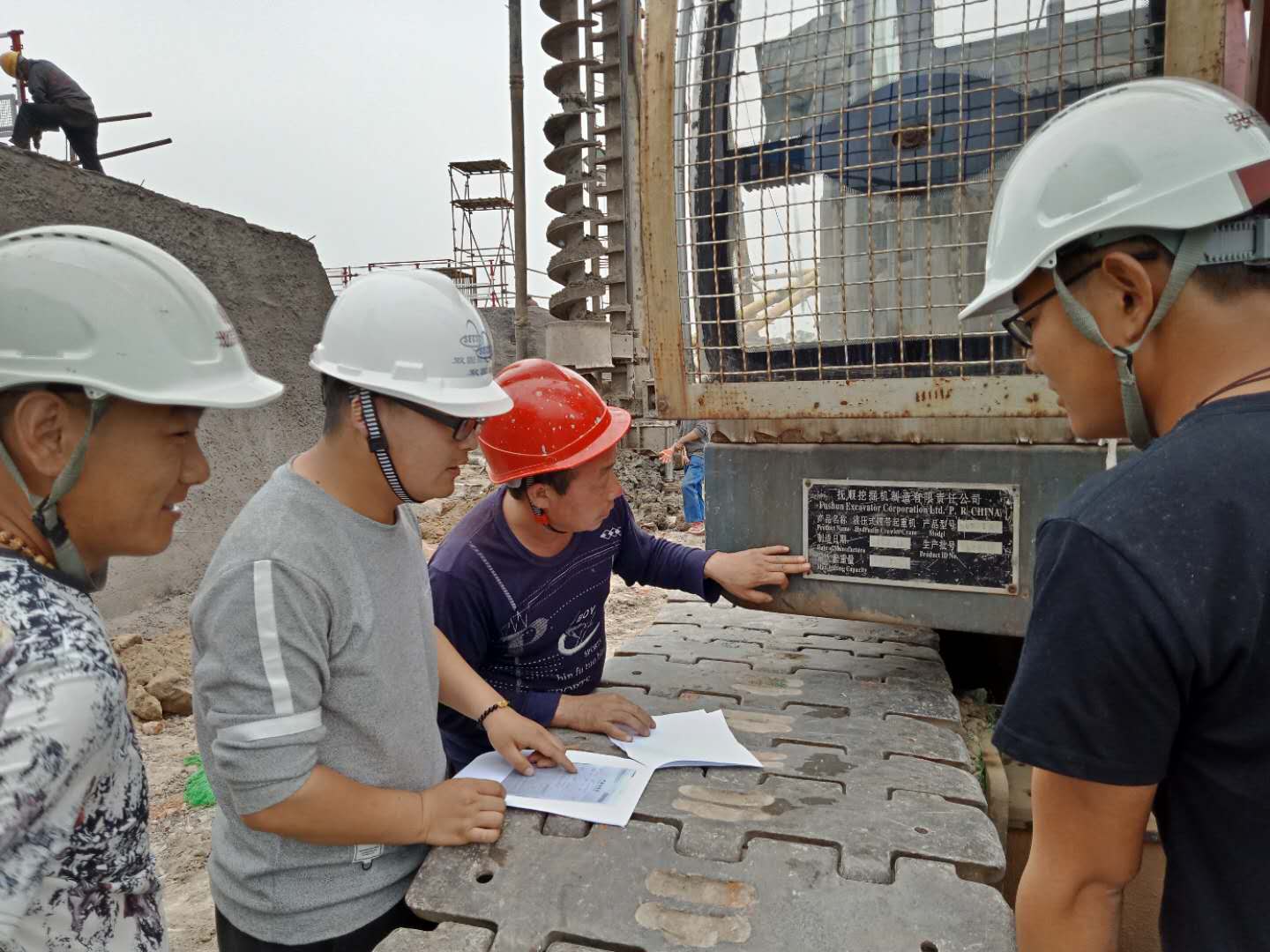 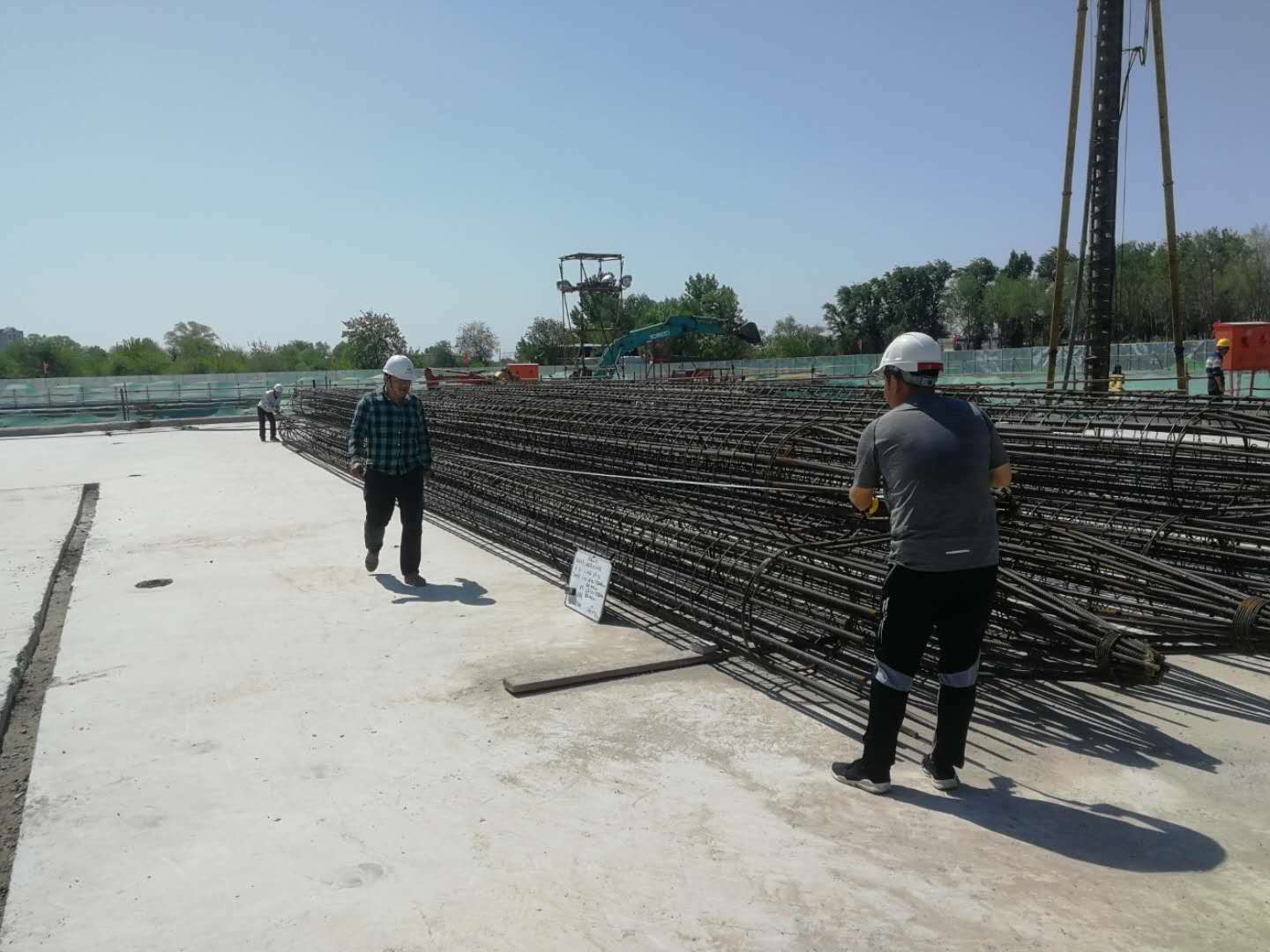 履带吊进场检验          B区护坡桩钢筋笼验收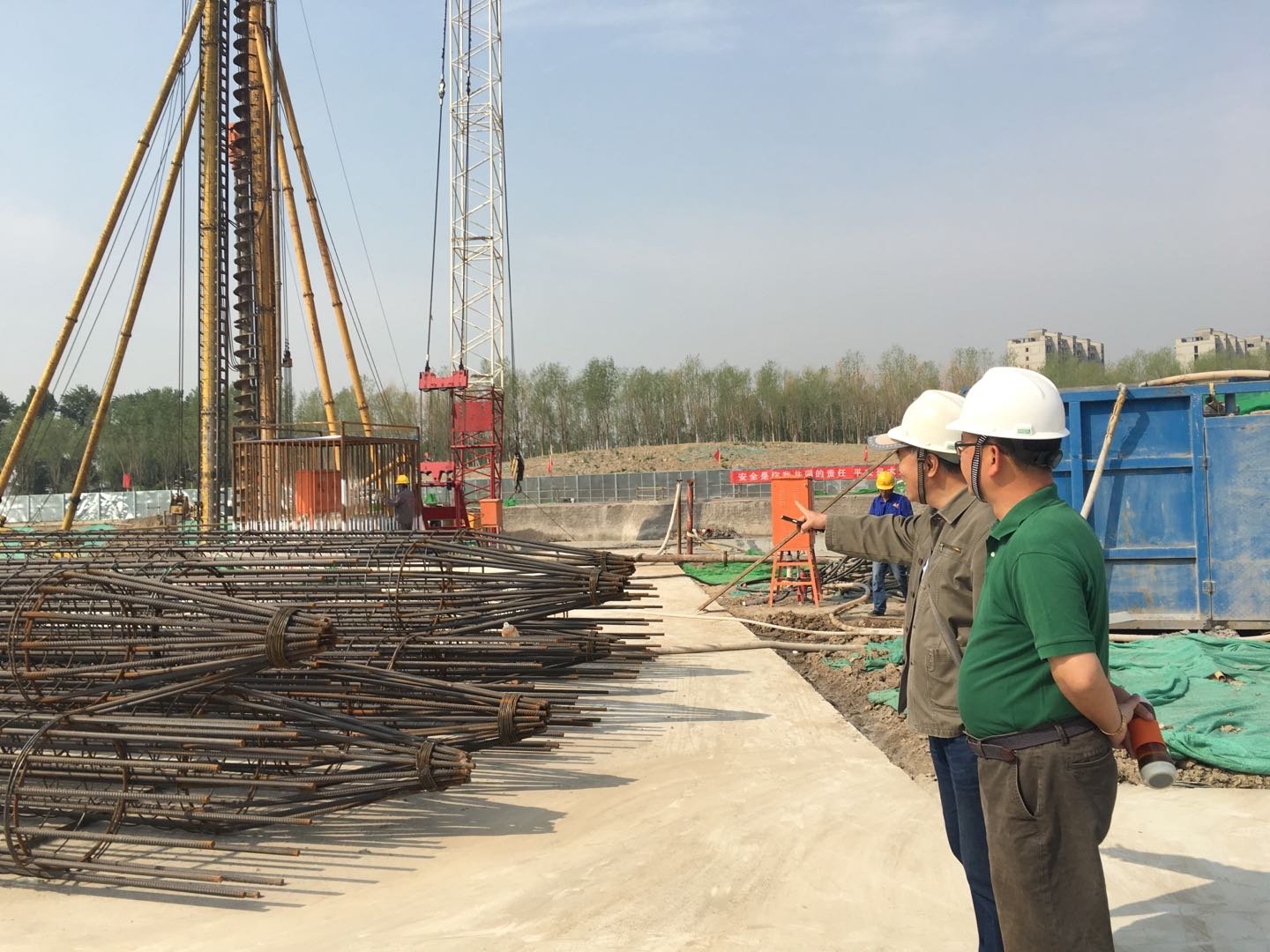 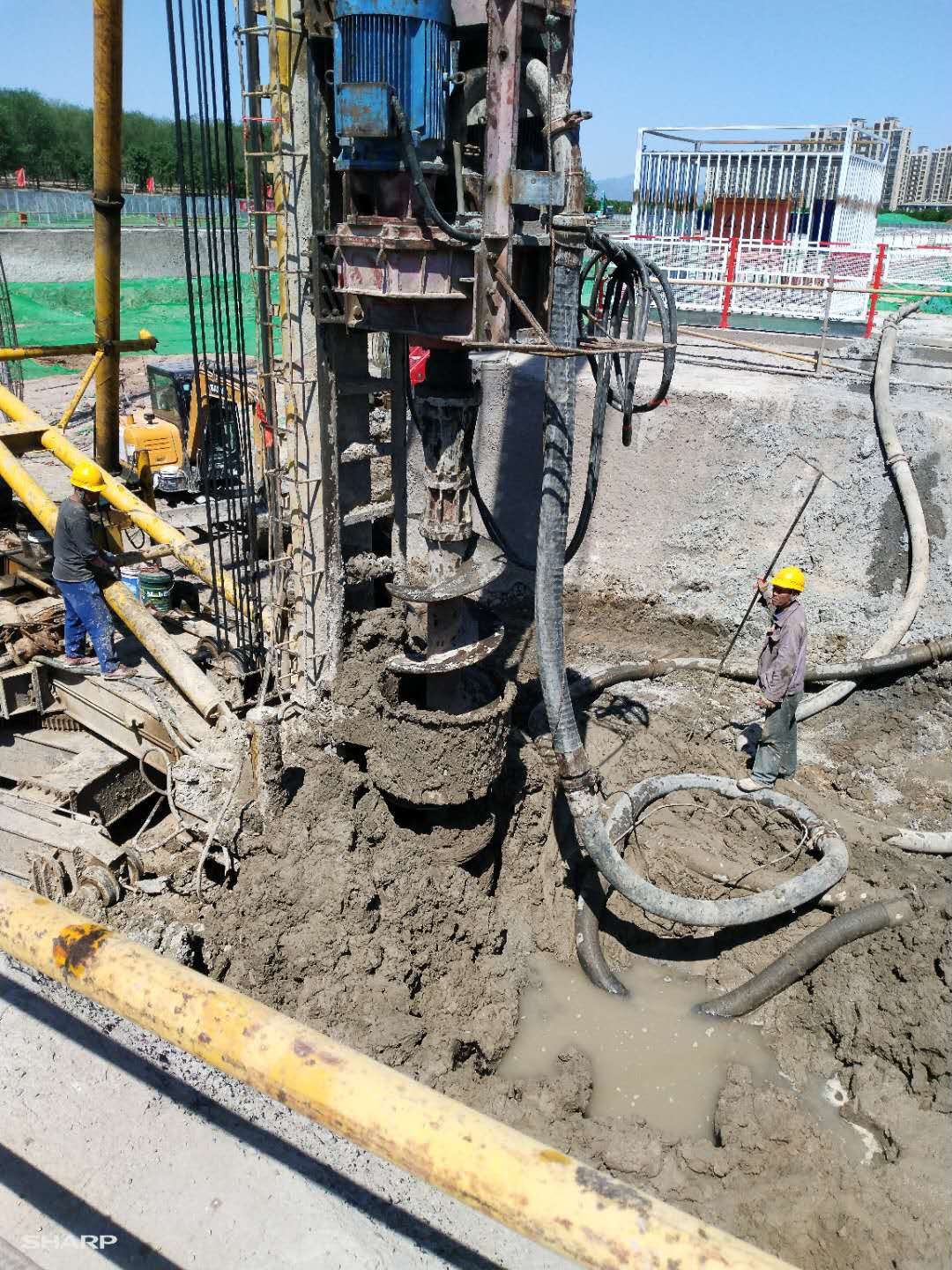 公司领导现场检查指导          B区塔吊基础桩施工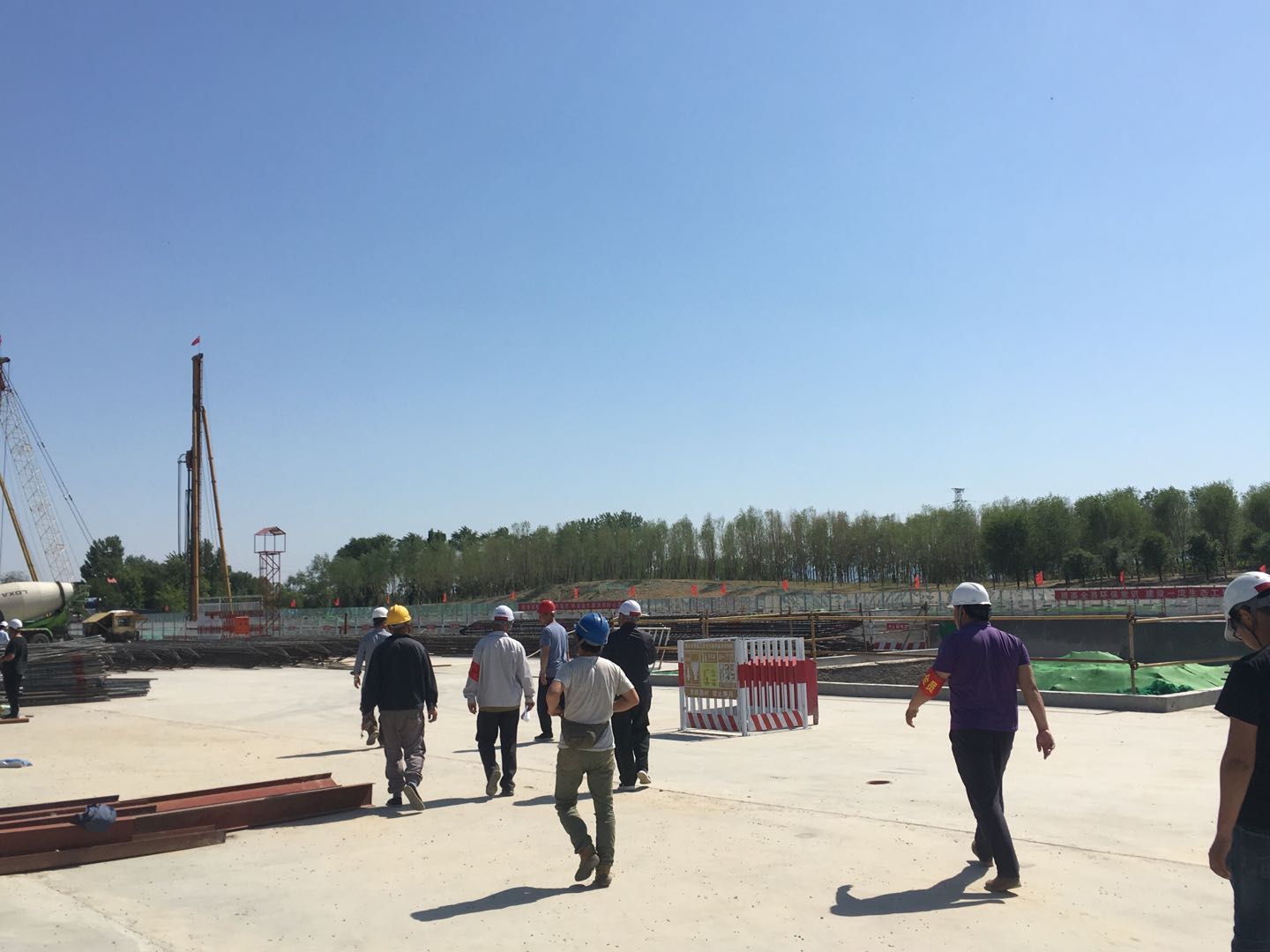 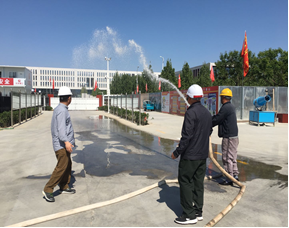 安全联合检查                   现场消防试水